Welcome Company Name Guest! 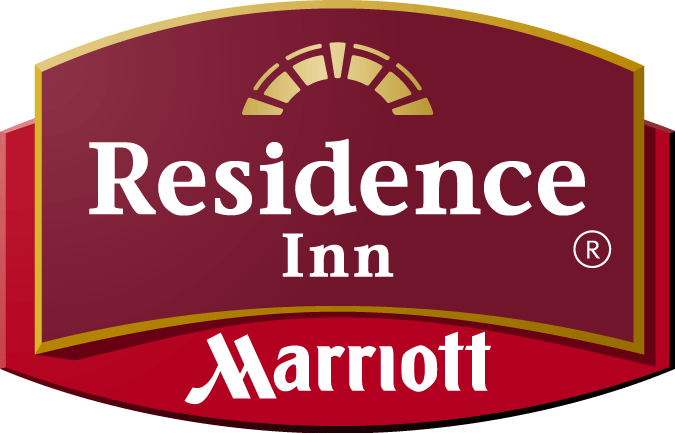 We are delighted to have Company Name as a corporate partner.  In an effort to better understand Company Name and its business partners, we ask you to take a moment to fill out the questions below.We know that being away from home on business travel can be tough.  Wouldn’t it be nicer to be away on vacation with your friends or loved ones?  The _______Residence Inn will help you “Get There Faster” by giving you 500 bonus               points for filling out this survey.  Please return it to the front desk so that your bonus points can be processed today!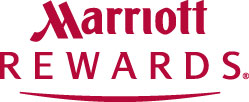 Guest Name: _________________________________________________Email Address: ________________________________________________Are you employed directly by Company Name? ______________________If yes, where is your home office?  Where are you traveling from? _____________________________________________________________Are you a vendor or consultant working at Company Name? ____________If yes, what is your company name? _______________________________Where are you traveling from? ___________________________________Are there others traveling with you that are not staying at this hotel?_____Where are they staying? ________________________________________Who makes the decision on where you and others where your company stay in the area? _______________________________________________Would you be like to earn additional bonus               points by referring colleagues to our hotel? _________________________________________